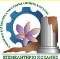 ΕΠΙΜΕΛΗΤΗΡΙΟ ΚΟΖΑΝΗΣΑΙΤΗΣΗ	ΓΙΑ ΕΓΓΡΑΦΗ ΕΤΑΙΡΕΙΑΣ ΑΣΦΑΛΙΣΤΙΚΩΝ ΠΡΑΚΤΟΡΩΝΑΙΤΗΣΗ ΕΠΩΝΥΜΟ………………..……………………..….ΟΝΟΜΑ……………… ……………..………….…ΟΝΟΜ/ΜΟ ΠΑΤΕΡΑ…………………....………….………….ΟΝΟΜ/ΜΟ ΜΗΤΕΡΑΣ……………………….…………………..ΗΜΕΡΟΜΗΝΙΑ ΓΕΝΝΗΣΗΣ………………………………..…………ΤΟΠΟΣ ΓΕΝΝΗΣΗΣ…………………………………………Δ/ΝΣΗ ΕΠΑΓΓΕΛΜΑΤΟΣ(οδός, περιοχή, πόλη, Τ.Κ)…………………………………………………………………………………… ΑΦΜ……………………………….. ΤΗΛ. ………….……..…….………. FΑΧ………………….………………… ΚΙΝΗΤΟ………………….…………… E-MAIL…………………………………ΑΡΙΘ.ΠΡΩΤ.……………………………..ΚΟΖΑΝΗ………………………………….ΠΡΟΣ ΕΠΙΜΕΛΗΤΗΡΙΟ ΚΟΖΑΝΗΣΥποβάλλω τα απαιτούμενα από το Ν.4583/2018 δικαιολογητικά και παρακαλώ να εγγράψετε την εταιρεία με την επωνυμία ………………. και Αρ. ΓΕΜΗ ………… στο μητρώο Εταιρειών Ασφαλιστικών Πρακτόρων.Κοζάνη…………..………… ΑΙΤ………..(ΥΠΟΓΡΑΦΗ – ΟΝΟΜΑ)